  współpracaInstytut Europeistyki UJ oraz  Żydowskie Muzeum GalicjaDruga edycja Szkoły Letniej II stopnia - Nauczanie o HolokauścieKraków 1 – 4 lipca 2016FORMULARZ ZGŁOSZENIOWYCentrum Badań Holokaustu UJ, Katedra UNESCO ds. Edukacji o Holokauście UJ, Taube Foundation for Jewish Life and Culture, Stiftung "Erinnerung, Verantwortung und Zukunft" serdecznie zapraszają nauczycieli, edukatorów, przedstawicieli organizacji pozarządowych i instytucji kultury* Puste formularze nie będą rozpatrywaneWypełniony formularz w wersji elektronicznej należy odesłać najpóźniej do dnia 1 czerwca 2016 na adres: szkola.letnia.rekrutacja2016@gmail.comInformacja:Ewelina Malik: ewelinam11@gmail.comElisabeth Buettner: el.buettner@gmail.com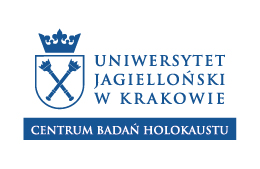 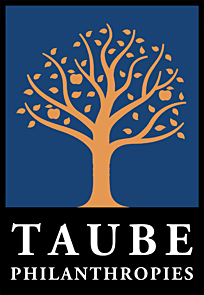 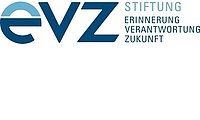 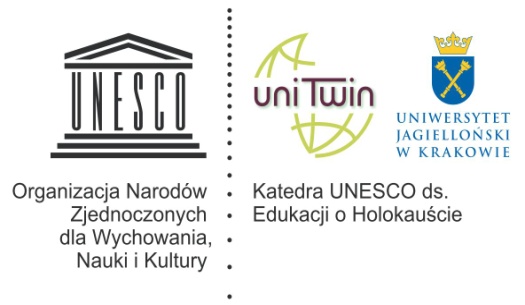 Imię i NazwiskoNauczany przedmiot (jeśli dotyczy)Nazwa szkoły/organizacji  Adres szkoły/organizacji  (ulica, kod, miasto, gmina, telefon, e-mail)         Kontakt (telefon dom./ kom., e-mail)Odbyte studia, szkolenia i kursy nt. Holokaustu (MCEAH w Oświęcimiu, Yad Vashem, Dom Konferencji Wannsee, Memorial de la Shoah, Dom Anny Frank, inne)Podejmowane działania dotyczące nauczania i upamiętnienia Holokaustu (autorskie projekty, wystawy, scenariusze lekcji itp.)*Dlaczego chciałaby Pani/ chciałby Pan wziąć udział w Szkole Letniej II stopnia? Czy uczestniczyła Pani/Pan w Szkole Letniej I stopnia lub też nie została Pani/Pan zakwalifikowana ze względu na posiadane już wysokie kwalifikacje w zakresie edukacji o Holokauście (jeśli tak, w obu przypadkach, proszę wpisać rok)W ramach programu gwarantujemy Państwu zakwaterowanie (dla osób spoza Krakowa) oraz wyżywienie. Prosimy zaznaczyć właściwą opcję wpisując „tak” lub „nie”)W ramach programu gwarantujemy Państwu zakwaterowanie (dla osób spoza Krakowa) oraz wyżywienie. Prosimy zaznaczyć właściwą opcję wpisując „tak” lub „nie”)W ramach programu gwarantujemy Państwu zakwaterowanie (dla osób spoza Krakowa) oraz wyżywienie. Prosimy zaznaczyć właściwą opcję wpisując „tak” lub „nie”)Zakwaterowanie Dom Gościnny UJ "Przegorzały",ul. Jodłowa 13, KrakówZakwaterowanie Dom Gościnny UJ "Przegorzały",ul. Jodłowa 13, KrakówTAK / NIEDania wegetariańskie Dania wegetariańskie TAK / NIE